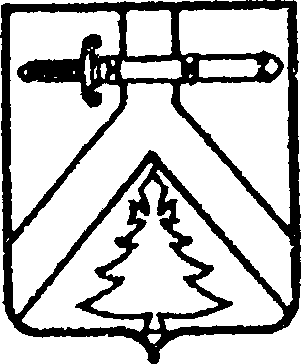 АДМИНИСТРАЦИЯ  КОЧЕРГИНСКОГО  СЕЛЬСОВЕТАКУРАГИНСКОГО  РАЙОНА    КРАСНОЯРСКОГО  КРАЯПОСТАНОВЛЕНИЕ01.12.2020                                                          с. Кочергино                                             № 40-пО внесении изменений в постановлениеот 11.05.2017 № 26-п (в редакции от 30.01.2018 № 15-п)«Об утверждении административногорегламента предоставления муниципальнойуслуги «Приём заявлений граждан на постановку их на учёт в качественуждающихся в улучшении жилищных условий» В соответствии с Жилищным кодексом Российской Федерации, Федеральным законом от 27.07.2010 № 210-ФЗ «Об организации предоставления государственных и муниципальных услуг», в целях обеспечения открытости и общедоступности информации о предоставлении муниципальных услуг, руководствуясь статьёй 7 Устава Кочергинского сельсовета, ПОСТАНОВЛЯЮ:1. Исключить подпункт 6 п. 2.9 Регламента, утвержденного Постановлением № 26-п от11.05.2020 «Об утверждении административного регламента предоставления муниципальной услуги «Приём заявлений граждан на постановку их на учёт в качестве нуждающихся в улучшении жилищных условий» (в редакции от 30.01.2018 № 15-п).2. Контроль за исполнением данного постановления оставляю за собой.3. Постановление вступает в силу со дня подписания.Глава сельсовета                                                                 Е.А.Мосягина